新年度（2021年）がスタート、新生活の準備として家の中の総点検をいたしましょう！！衣類・書類・家具と人それぞれに持ち物、生活様式にちがいはありますが、どのようにモノの整理や片づけをしていけばよいかを一緒に学んで生活に活かしてみませんか？お困りなアレコレを解決していく糸口にしてみましょう　。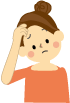 昔、買ったブランドのバッグが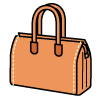 まだクローゼットにそのまま    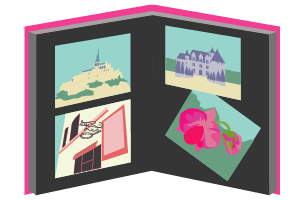 　　　　　子供の写真整理が幼稚園時代までで止まっているどうしよう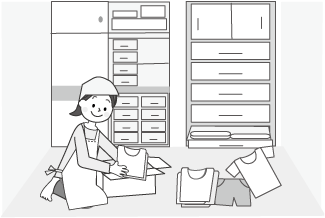 母に持たせてもらった着物が和ダンスに眠ったまま…ＮＰＯ法人ハウスキーピング協会認定　整理収納アドバイザー1級　2級認定講師　矢吹　信子山口県自主防災アドバイザー（防災士）E-mail : cfc31490@syd.odn.ne.jP　090-1352-4271整理収納マイスタイルＨＰ→https://seirishuunoumystyle.com/Facebookページ→https://www.facebook.com/整理収納マイスタイル